Tameside Parenting Programmes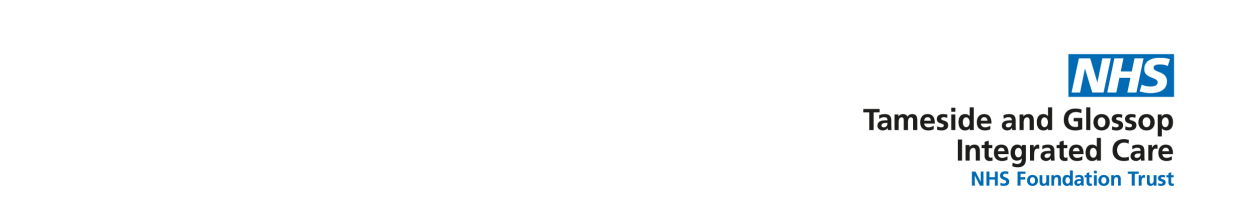 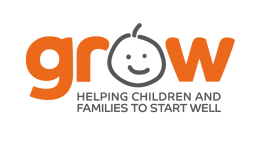 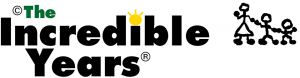 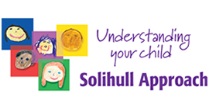 Please return referral form to:  Parenting TeamHattersley Childrens CentreMelandra CrescentHydeSK14 3RBEmail: parentingreferrals@tameside.gov.ukPrimary carer details(e.g.; Mum, Dad, Carer, G/parent)Secondary carer details(e.g.;  Parent, partner, Step-parent, G-parent)First name:Surname:DOB:Ethnicity:Address (including postcode):Contact number:(Home/Mobile/preferred)Email Address:Do you consider yourself to have a disability or additional needs? Please give details. Child’s details (the child the parent is attending the course for)Child’s details (the child the parent is attending the course for)Child’s details (the child the parent is attending the course for)Child’s details (the child the parent is attending the course for)First name:Address:Surname:DOB:Postcode:Gender:Ethnicity:School:Does your child have any disabilities or additional needs? Please give details.Details of all children in the familyDetails of all children in the familyDetails of all children in the familySchool /Nursery/ChildminderChild’s name:GenderDOBPlacement / VenueTime (f/t, p/t; am/pm)Contact with any other agencies (Please include their name and contact number if possible)Contact with any other agencies (Please include their name and contact number if possible)Contact with any other agencies (Please include their name and contact number if possible)Contact with any other agencies (Please include their name and contact number if possible)Contact with any other agencies (Please include their name and contact number if possible)Health visitor:Health visitor:Family Intervention Worker:Family Intervention Worker:TFT / Inspire / School / Other ______________ (please circle)TFT / Inspire / School / Other ______________ (please circle)TFT / Inspire / School / Other ______________ (please circle)Home start:Home start:Child & Adolescent Mental Health (CAMHS):Child & Adolescent Mental Health (CAMHS):Children’s Social Care:Children’s Social Care:Other:Other:Family Status / PlanFamily Status / PlanIs the family currently working under a plan e.g. CP/CIN/EHA/EHC?Please advise which:PLEASE SEND A COPY OF ANY PLANS IN PLACE WITH THE REFERRAL TO ENABLE US TO MAKE A QUICK DECISIONIs the family currently working under a plan e.g. CP/CIN/EHA/EHC?Please advise which:PLEASE SEND A COPY OF ANY PLANS IN PLACE WITH THE REFERRAL TO ENABLE US TO MAKE A QUICK DECISIONIs the family currently working under a plan e.g. CP/CIN/EHA/EHC?Please advise which:PLEASE SEND A COPY OF ANY PLANS IN PLACE WITH THE REFERRAL TO ENABLE US TO MAKE A QUICK DECISIONReason for referral: (Please give as much detail as possible; displayed types of behaviour, strategies attempted, possible triggers, significant events, timescales for concerns).What is currently working well?What are you worried about?What needs to happen next?Reason for referral: (Please give as much detail as possible; displayed types of behaviour, strategies attempted, possible triggers, significant events, timescales for concerns).What is currently working well?What are you worried about?What needs to happen next?Reason for referral: (Please give as much detail as possible; displayed types of behaviour, strategies attempted, possible triggers, significant events, timescales for concerns).What is currently working well?What are you worried about?What needs to happen next?Reason for referral: (Please give as much detail as possible; displayed types of behaviour, strategies attempted, possible triggers, significant events, timescales for concerns).What is currently working well?What are you worried about?What needs to happen next?Reason for referral: (Please give as much detail as possible; displayed types of behaviour, strategies attempted, possible triggers, significant events, timescales for concerns).What is currently working well?What are you worried about?What needs to happen next?Additional Information (this will help the panel’s decision on venue offered – circle relevant to parent)Additional Information (this will help the panel’s decision on venue offered – circle relevant to parent)Additional Information (this will help the panel’s decision on venue offered – circle relevant to parent)Additional Information (this will help the panel’s decision on venue offered – circle relevant to parent)Additional Information (this will help the panel’s decision on venue offered – circle relevant to parent)Date of referral:  Date of referral:  Date of referral:  Date of referral:  Date of referral:  Referrer details:  Referrer details:  Referrer details:  Referrer details:  Referrer details:  Name:Job Title:Organisation:Contact Number:E-mail Address:Are parents in agreement with the referral? (Please tick)Yes                            No Are parents in agreement with the referral? (Please tick)Yes                            No Are parents in agreement with the referral? (Please tick)Yes                            No Are parents in agreement with the referral? (Please tick)Yes                            No Are parents in agreement with the referral? (Please tick)Yes                            No 